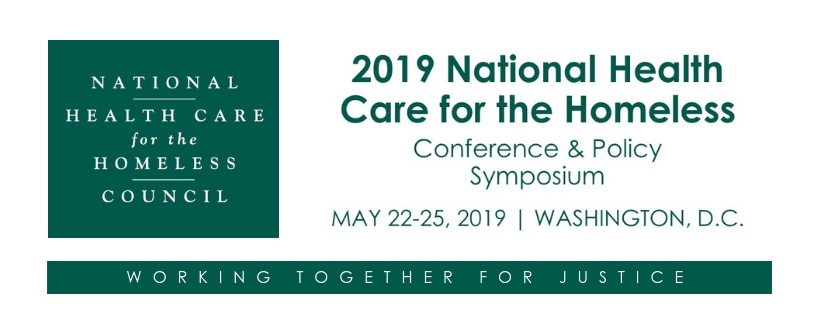 Track InformationClinical & Hands-On Care TrackThe goal for sessions in the Clinical & Hands-On Care track is to enhance the knowledge and skills of care providers in order improve the health and quality of life of people experiencing homelessness. Workshops may reflect an interdisciplinary approach to confront the multiple and complex problems associated with homelessness and a holistic manner of patient care.We are particularly interested in proposals for sessions addressing: Behavioral health careChronic disease management (e.g. diabetes)Children and familiesAgingMultiple comorbiditiesSubstance abusePopulation healthOral healthPrecision medicineSocial determinants of healthInvolving patients in care planningPolicy & Advocacy TrackThe Policy & Advocacy track is intended to highlight the efforts of the HCH community to create better public policy and achieve solutions to poverty and homelessness. This track is distinct from the Administration track in that it focuses on actions and partnerships external to the HCH project. We are particularly interested in proposals for sessions that:
Address systemic causes of poverty, inequity, and homelessnessAddress current events and/or policy issues that are widespread and significant within the HCH field Speak to experiences, outcomes, and constructive solutions (rather than simply advancing theory)Are applicable to other states and localitiesPromote a human rights approach to housing and health care Address disparities based on gender, income, race/ethnicity, housing status, or other social determinants of health  Relate to the implementation of the Affordable Care Act, innovative uses of Medicaid, or advances in delivery system designShare experiences with unique or evolving partnerships (e.g., justice community, hospitals/insurers, public agencies, Continuum of Care, etc.)Pursue a single-payer approach to health care financingPromote social justice and/or social equity, and non-violence/prevention of violence as an approach to problem resolution  Administrative TrackThe goal for workshops in the Administrative Track is to enhance the knowledge and skills of all levels of HCH leaders, including Executive, Medical, Finance, and HCH Project Directors. Workshops may address regulatory and policy issues affecting the operation of member agencies, including existing or proposed administrative program requirements issued by HRSA (PINS and PALS). Workshops will assist organizations that are interested in creating new health care for the homeless programs and services in their community as well as improve or expand existing programs. We are particularly interested in proposals for sessions addressing: Effective care transitionsWays to promote culturally appropriate care, health literacy, and numeracyBalancing productivity and qualityFinancing and fundraising for quality careStaff development and retentionAdvanced technologies to improve care and quality of lifeOrganizational models and characteristics related to favorable patient outcomesQuality assessment, Quality Improvement (QI) and Quality Assurance (QA) initiativesHealth care delivery models that address the conditions of homelessnessResearch TrackThe purpose of the Research Track is to provide a venue for homeless health care researchers to: (1) share study findings that will inform practice and policy efforts to improve the quality of care for individuals who are homeless and (2) describe research processes and approaches that facilitate engagement of Health Care for the Homeless grantees in research. We are especially interested in research that is led by, or heavily informed by, patient and clinician stakeholders.We are particularly interested in proposals for sessions that: Explore a new area of inquiry and ask an innovative research questionFocus on marginalized homeless subpopulations, such as racial/ethnic minorities or gender minoritiesFocus on research areas of high interest the HCH field, such as chronic disease management, mental health issues, treating patients with multiple chronic conditions, substance abuse, and housingDescribe the current health status of homeless populations (e.g., morbidity and mortality)Explore causes of homelessness and facilitators/barriers to exiting homelessnessDescribe interventions designed to improve disease self-management or health care delivery models and systemsAddress socio-behavioral aspects of homelessness and issues specific to the vulnerabilities related to homelessnessDescribe state and local efforts to address barriers to careUse a novel research design and methodologyUtilize pragmatic research designs that are replicable in the health center settingUse client-centered research methods, like Community-Based Participatory Research (CBPR)Describe research collaborations between health centers, academic partners, and other research institutionsAddress challenges in conducting research with individuals who are homeless and in the homeless health care settingTO SUBMIT A PROPOSAL ONLINEhttps://www.cvent.com/c/abstracts/d01d524e-e96f-4226-b95d-645df61698f3Submission Deadline:  10/29, 2018 at 11:59 PM, Pacific Time